1. Решение Собрания депутатов Большешатьминского сельского поселенияот 04.06.2021 № 14/1 	В целях оказания имущественной поддержки субъектам малого и среднего предпринимательства в рамках реализации положений статьи 18 Федерального закона от 24.07.2007 № 209-ФЗ «О развитии малого и среднего предпринимательства в Российской Федерации», руководствуясь Уставом Большешатьминского сельского поселения Красноармейского района Чувашской Республики  Собрание депутатов Большешатьминского сельского поселения Красноармейского района р е ш и л о: 	1. Утвердить Порядок формирования, ведения и обязательного опубликования перечня муниципального имущества Большешатьминского сельского поселения Красноармейского района Чувашской Республики, свободного от прав третьих лиц (за исключением права хозяйственного ведения, права оперативного управления, а также имущественных прав субъектов малого и среднего предпринимательства) (далее – перечень). 	2. Установить, что имущество, включенное в перечень, используется в целях предоставления его во владение и (или) в пользование на долгосрочной основе  субъектам малого и среднего предпринимательства, организациям, образующим инфраструктуру поддержки субъектов малого и среднего предпринимательства, и самозанятым гражданам, а также может быть отчуждено на возмездной основе в собственность субъектов малого и среднего предпринимательства в соответствии с Федеральным законом от 22.07.2008 № 159-ФЗ «Об особенностях отчуждения недвижимого имущества, находящегося в государственной или в муниципальной собственности и арендуемого субъектами малого и среднего предпринимательства, и о внесении изменений в отдельные законодательные акты Российской Федерации» и в случаях, указанных в подпунктах 6, 8 и 9 пункта 2 статьи 39.3 Земельного кодекса Российской Федерации. 	3. Признать утратившим силу решение Собрания депутатов Большешатьминского сельского поселения Красноармейского района Чувашской Республики от 19.12.2017 № С-27/ «Об утверждении порядка формирования, ведения и обязательного опубликования перечня муниципального имущества Большешатьминского сельского поселения Красноармейского района Чувашской Республики, свободного от прав третьих лиц (за исключением имущественных прав субъектов малого и среднего предпринимательства)». 	4. Контроль исполнения настоящего решения возложить на постоянную комиссию по вопросам экономической деятельности, бюджету, финансам, налогам и сборам. 	 5. Настоящее решение вступает в силу после официального опубликования в периодическом печатном издании «Вестник Большешатьминского сельского поселения».Глава Большешатьминского сельского поселенияКрасноармейского района                                                                        Г. И. ИвановаПриложение к решению Собрания депутатовБольшешатьминского сельского поселения Красноармейского района от   04.06.2021 № С- 14/1Порядок формирования, ведения и обязательного опубликования перечня муниципального имущества Большешатьминского сельского поселения Красноармейского района Чувашской Республики, свободного от прав третьих лиц (за исключением права хозяйственного ведения, права оперативного управления, а также имущественных прав субъектов малого и среднего предпринимательства)I. Общие положения1.1. Настоящий Порядок определяет процедуру формирования, ведения и обязательного опубликования перечня муниципального имущества Большешатьминского сельского поселения Красноармейского района Чувашской Республики, свободного от прав третьих лиц (за исключением права хозяйственного ведения, права оперативного управления, а также имущественных прав субъектов малого и среднего предпринимательства), для предоставления его во владение и (или) в пользование на долгосрочной основе субъектам малого и среднего предпринимательства, организациям, образующим инфраструктуру поддержки субъектов малого и среднего предпринимательства, и самозанятым гражданам (далее – перечень).1.2. Формирование, ведение (в том числе дополнения) перечня осуществляется администрацией Большешатьминского сельского поселения Красноармейского района Чувашской Республики. 1.3. Перечень ведется на государственных языках Чувашской Республики.1.4. Общими условиями внесения муниципального имущества Большешатьминского сельского поселения Красноармейского района (далее - муниципальное имущество) в перечень являются:наличие государственной регистрации права собственности Большешатьминского сельского поселения Красноармейского района на вносимый в перечень объект недвижимого имущества;отсутствие прав третьих лиц (за исключением права хозяйственного ведения, права оперативного управления, а также имущественных прав субъектов малого и среднего предпринимательства) на включаемое в перечень муниципальное имущество;обращение иных заинтересованных лиц (далее – заявители) о включении муниципального имущества в перечень;отсутствие признаков принадлежности муниципального имущества к имуществу, гражданский оборот которого запрещен или ограничен.1.5.  Перечень утверждается решением Собрания депутатов Большешатьминского сельского поселения Красноармейского района Чувашской Республики.II. Особенности формирования и ведения перечня2.1. Определяющим критерием для включения муниципального имущества в перечень наряду с условиями, указанными в пункте 1.4 настоящего Порядка, является нахождение его в пользовании (аренде) субъектов малого и среднего предпринимательства, организаций, образующих инфраструктуру поддержки субъектов малого и среднего предпринимательства, и самозанятых граждан. 2.2. В перечень не включается:муниципальное имущество, арендуемое субъектами малого и среднего предпринимательства, имеющими преимущественное право на его выкуп в соответствии с Федеральным законом от 22.07.2008 № 159-ФЗ «Об особенностях отчуждения недвижимого имущества, находящегося в государственной собственности субъектов Российской Федерации или в муниципальной собственности и арендуемого субъектами малого и среднего предпринимательства, и о внесении изменений в отдельные законодательные акты Российской Федерации»;муниципальное имущество, включенное в прогнозный план (программу) приватизации муниципального имущества Большешатьминского сельского поселения Красноармейского района Чувашской Республики, утвержденный решением Собрания депутатов Большешатьминского сельского поселения Красноармейского района Чувашской Республики;земельные участки, предусмотренные подпунктами 1 - 10, 13 - 15, 18 и 19 пункта 8 статьи 39.11 Земельного кодекса Российской Федерации, за исключением земельных участков, предоставленных в аренду субъектам малого и среднего предпринимательства.III. Внесение изменений в перечни3.1. Администрация Большешатьминского сельского поселения Красноармейского района Чувашской Республики в пределах своей компетенции ежегодно формирует предложения по внесению изменений в перечень.3.2. Предложения, указанные в пункте 3.1 настоящего Порядка, направляются администрацией Большешатьминского сельского поселения Красноармейского района Чувашской Республики не позднее 01 июля текущего года Собранию депутатов Большешатьминского сельского поселения Красноармейского района Чувашской Республики.3.3. Лица, заинтересованные во включении муниципального имущества в перечень, направляют свои предложения в администрацию Большешатьминского сельского поселения Красноармейского района Чувашской Республики в срок, указанный в пункте 3.2 настоящего Порядка.3.4. При отклонении предложения о включении муниципального имущества в перечень администрация Большешатьминского сельского поселения Красноармейского района Чувашской Республики направляет заявителю сообщение об отклонении предложения с обоснованием такого отклонения.Отклонение администрацией Большешатьминского сельского поселения Красноармейского района Чувашской Республики предложения о включении муниципального имущества в перечень не лишает заявителя права направления аналогичного предложения в следующем году.3.5. Администрация Большешатьминского сельского поселения Красноармейского района Чувашской Республики на основании предложений, полученных от заявителей, с учетом положений пунктов 1.4 и 2.1 настоящего Порядка готовит проект решения Собрания депутатов Большешатьминского сельского поселения Красноармейского района Чувашской Республики о внесении изменений в перечь.3.6. Субъекты малого и среднего предпринимательства по своей инициативе вправе направить в администрацию Большешатьминского сельского поселения Красноармейского района Чувашской Республики заявление об исключении арендуемого ими муниципального имущества из перечня муниципального имущества Большешатьминского сельского поселения Красноармейского района Чувашской Республики для предоставления его во владение и (или) в пользование на долгосрочной основе (в том числе по льготным ставкам арендной платы) субъектам малого и среднего предпринимательства, организациям, образующим инфраструктуру поддержки субъектов малого и среднего предпринимательства, и самозанятым гражданам для принятия решения в соответствии с пунктом 3.5 и 3.6 настоящего Порядка. При этом арендуемое имущество на день подачи указанного заявления должно находиться в их временном владении и (или) временном пользовании непрерывно в течение двух и более лет.IV. Опубликование перечней4.1. Решения Собрания депутатов Большешатьминского сельского поселения Красноармейского района об утверждении перечня либо о внесении в него изменений публикуются в средствах массовой информации, а также размещаются на официальном сайте администрации Большешатьминского сельского поселения Красноармейского района Чувашской Республики в информационно-телекоммуникационной сети «Интернет» в течение 10 дней со дня их принятия.4.2. Администрация Большешатьминского сельского поселения Красноармейского района Чувашской Республики вправе дополнительно размещать перечень, а также изменения в него в иных средствах массовой информации, а также иным способом доводить указанный перечень до сведения заинтересованных лиц.	2. Решение Собрания депутатов Большешатьминского сельского поселенияот 04.06.2021 № 14/2О внесении изменений в решение Собрание депутатов Большешатьминского сельского поселения Красноармейского района Чувашской Республики от 01.04.2016 № С-8/2В соответствии с Федеральным законом от 25 декабря 2008 г. N 273-ФЗ «О противодействии коррупции» и в связи с принятием Федерального закона от 31 июля 2020 г. N 259-ФЗ «О цифровых финансовых активах, цифровой валюте и о внесении изменений в отдельные законодательные акты Российской Федерации» Собрание депутатов Большешатьминского сельского поселения решило:1. Подпункт «г» пункта 2 Порядка размещения сведений о доходах, расходах, об имуществе и обязательствах имущественного характера лиц, замещающих муниципальные должности в Большешатьминском сельском поселении Красноармейского района Чувашской Республики, и членов их семей на официальном сайте Красноармейского сельского поселения Красноармейского района Чувашской Республики в информационно-телекоммуникационной сети «Интернет» и предоставления этих сведений средствам массовой информации для опубликования, утвержденного Решением Собрания депутатов Большешатьминского сельского поселения Красноармейского района Чувашской Республики от 01.04.2016 № С-8/2, в следующей редакции:«г) сведения об источниках получения средств, за счет которых совершены сделки (совершена сделка) по приобретению земельного участка, другого объекта недвижимого имущества, транспортного средства, ценных бумаг (долей участия, паев в уставных (складочных) капиталах организаций), цифровых финансовых активов, цифровой валюты, если общая сумма таких сделок (сумма такой сделки) превышает общий доход служащего (работника) и его супруги (супруга) за три последних года, предшествующих отчетному периоду.»2. Настоящее решение вступает в силу после его официального опубликовании в периодическом издании «Вестник Большешатьминского сельского поселения».Глава Большешатьминского сельского поселения	Г. И. Иванова3. Решение Собрания депутатов Большешатьминского сельского поселенияот 04.06.2021 № 14/2О признании утратившим силу решения Собрания депутатов   Большешатьминского сельского поселения Красноармейского района Чувашской Республики	Собрание депутатов Большешатьминского сельского поселения Красноармейского района Чувашской Республики р е ш и л о:          1. Признать утратившим силу решение Собрания депутатов Большешатьминского сельского поселения Красноармейского района Чувашской Республики от 05.08.2008 № С-19/6 «Об утверждении положения о порядке организации и проведения публичных слушаний по вопросам градостроительной деятельности на территории Большешатьминского сельского поселения».           2. Настоящее решение вступает в силу после его официального опубликования в периодическом печатном издании «Вестник Большешатьминского сельского поселения».                                                    Глава Большешатьминскогосельского поселения                                                                       Г. И. Иванова      Извещение о необходимости согласования проекта межевания земельного участкаЗаказчиком работ по подготовке проекта межевания земельного участка является Администрация Большешатьминского с/п Красноармейского района ЧР (почтовый адрес: Чувашская Республика, Красноармейский р-н, с. Большая Шатьма, пл. Центральная, д. 6 тел.88353037221)Проект межевания подготовлен  кадастровым инженером  Алексеевым  Михаилом  Леонидовичем (квалификационный аттестат 21-11-54 с. Красноармейск    ул. Дружбы д.2 т.89063801336,ml.alekseev@mail.ru)                                                                                                                                      Земельный участок выделяется в счет земельной доли в праве общей долевой собственности из исходного земельного участка с кадастровым номером 21:14:051001:405 местоположение : Чувашская Республика, Красноармейский р-н, Большешатьминское  с/пос.  Порядок ознакомления с проектом межевания земельных участков: при себе необходимо иметь документ удостоверяющий личность, а также документы о правах на земельный участокС проектом межевания можно ознакомиться по адресу: с. Красноармейское, ул. Ленина д26/1, к.33, с 8 часов 00 минут по 17 часов 00 минут, в течение тридцати дней со дня опубликования настоящего извещения.Предметом согласования является размер и местоположение границ выделяемого в счет земельной доли земельного участка.Обоснованные возражения относительно размера и местоположения выделяемого в счет земельной доли земельного участка в обязательном порядке присылать в течение тридцати дней со дня опубликования настоящего извещения по двум адресам:Чувашская Республика, г. Чебоксары, пр-кт Московский, д.37 в филиал федерального государственного бюджетного учреждения «Федеральная кадастровая палата Федеральной службы государственной регистрации, кадастра и картографии» по Чувашской Республике – Чувашии.Чувашская Республика, Красноармейское ул. Ленина д.26/1 к.33.                                                                                                                      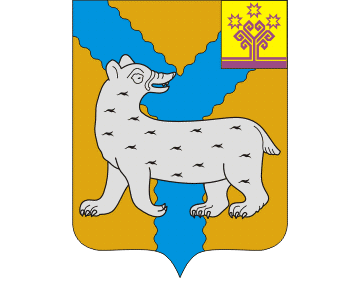 Муниципальная газетаМуниципальная газетаИздается с 16.05.2012годаБольшешатьминскогосельского поселенияБольшешатьминскогосельского поселенияВыпускается по мере необходимостиВыпускается по мере необходимости                          Распространяется бесплатно                          Распространяется бесплатноОб утверждении Порядка формирования, ведения и обязательного опубликования перечня муниципального имущества Большешатьминского сельского поселения Красноармейского района Чувашской Республики, свободного от прав третьих лиц (за исключением права хозяйственного ведения, права оперативного управления, а также имущественных прав субъектов малого и среднего предпринимательства)Муниципальная газета     «ВЕСТНИКБольшешатьминского сельского поселения»Учредитель:Собрание депутатов Большешатьминского сельского поселения Красноармейского района Чувашской РеспубликиГлавный редактор: Глава Большешатьминского сельского поселения Иванова Г.И.Ответственный за выпуск: Ведущий специалист-эксперт администрации Яковлева М.Н.Адрес: Чувашская Республика, Красноармейский район,    С. Большая Шатьма, пл. Центральная, д. 2Телефон: (883530) 37-2-21 Эл. почта: sao-bshatma@cap.ruИнтернет: http://gov.cap.ru/main.asp?govid=389Газета выходит по мере необходимости и предназначена для опубликования муниципальных правовых актовТираж –10 экз. Объем 5 п.л.                                                  Формат А 4